CRT Ethics Check ListPersonnel who administer tests are trained and are accountable for ethically administering tests. All information in the Test Administration Manual (TAM) for each test is administered and strictly followed.Active test proctoring occurs, which includes walking around the room to make sure that each student is logged into the correct test and is at the correct workstation.Test materials are secure before, during, and after testing. When not in use, all materials must be locked where students, parents or the public cannot gain access.Educators must not enter a student’s computer based test for any reason.Educators must not copy, in whole or in part, specific items appearing on a test.Educators may not change student answers in any way, for any reason.It is unethical for educators to jeopardize the integrity of an assessment or the validity of student responses.Unethical practices include:Providing students with questions from the test to review before taking the test.Viewing a test, then changing instruction or reviewing specific concepts because those concepts appear on the test.Rewording or clarifying questions, or using inflection or gestures to help students answer.Allowing students to use unauthorized resources to find answers, including having materials on walls that provide answers to specific test questions.Reclassifying students to alter subgroup reports.Allowing parent volunteers to assist with the proctoring of a test their child is taking or using students to supervise other students taking a test.Reviewing a student’s answers and instructing the student to, or suggesting that the student should, rethink his/her answers.Copying, in whole or in part, specific items appearing on a test.What is Appropriate?If my student is to get a valid and reliable score that accurately portrays his/her ability to understand the material, will this action prevent the student and parent from receiving an accurate score that represents the student’s knowledge and understanding of the curriculum?Would my practice change if I were being monitored?If my student is to get a valid and reliable score that accurately portrays his/her ability to understand the material, will this action allow the student to answer a question that does not reflect his/her knowledge?If the action did not occur, would the student response be different?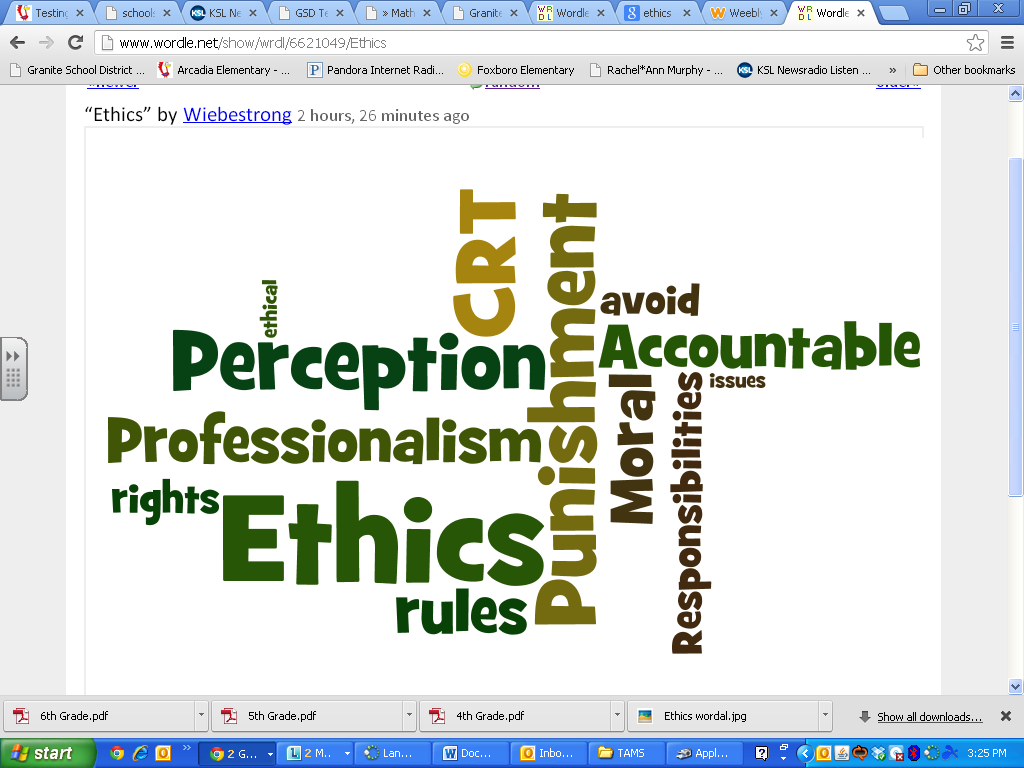 